Publicado en Madrid el 25/01/2023 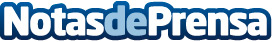 Educar con juegos online: Los menores españoles jugaron 10 millones de partidas en 2022 para entrenar el cerebroA lo largo del año pasado, más de 56.200 menores españoles realizaron los juegos de Smartick Brain para entrenar sus habilidades cognitivas. Mejora de la memoria visual, aumento del pensamiento creativo y mayor capacidad de concentración, entre los principales beneficios de las actividades online para ejercitar la mente de los niñosDatos de contacto:Carmela Lasheras622186165Nota de prensa publicada en: https://www.notasdeprensa.es/educar-con-juegos-online-los-menores-espanoles Categorias: Telecomunicaciones Educación Juegos Entretenimiento E-Commerce Ocio para niños http://www.notasdeprensa.es